English Department – KS3 Homework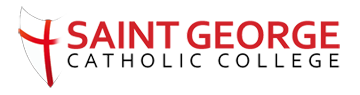 Year: 	7		Term:	T3B		Scheme of Work: Intro to ShakespeareYour teacher will direct you to complete the appropriate tasks, with specific deadlines. Make a note of which tasks have been completed over the course of a Scheme of Work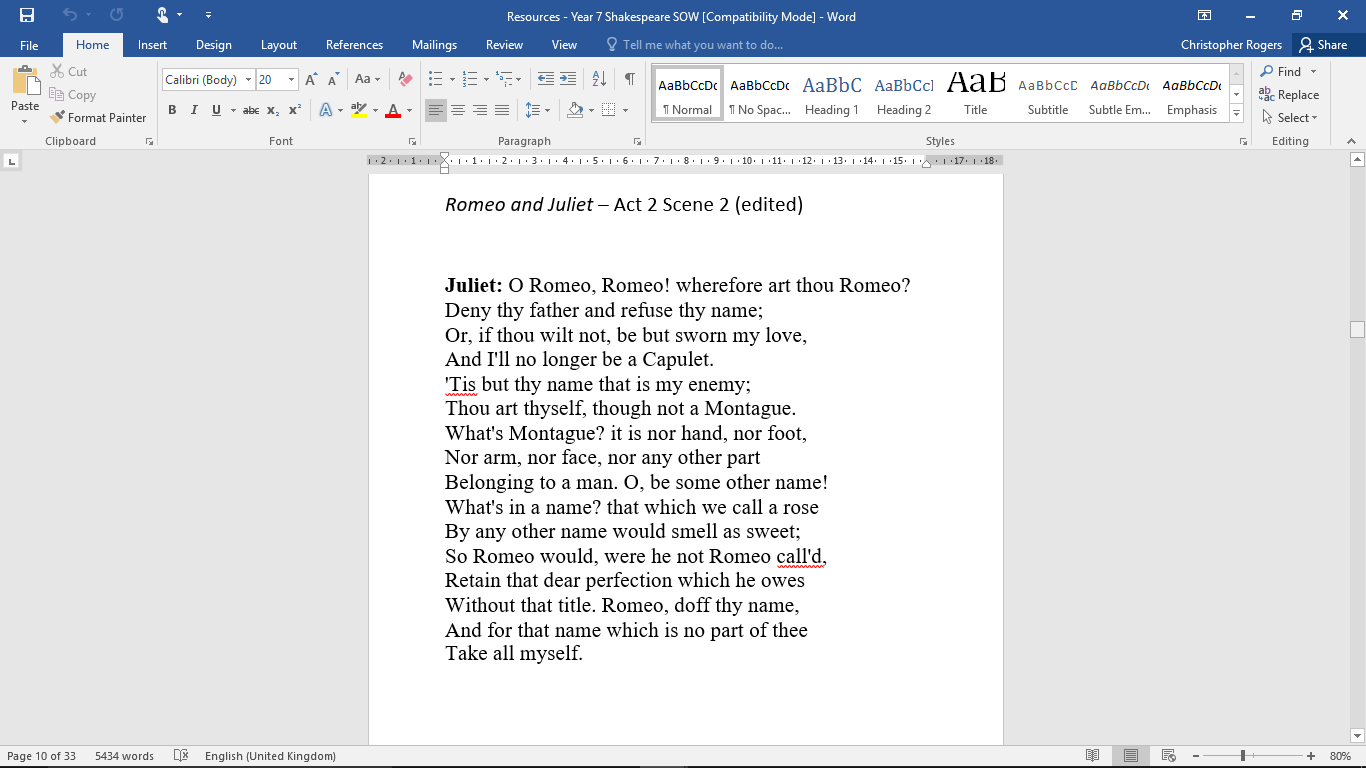 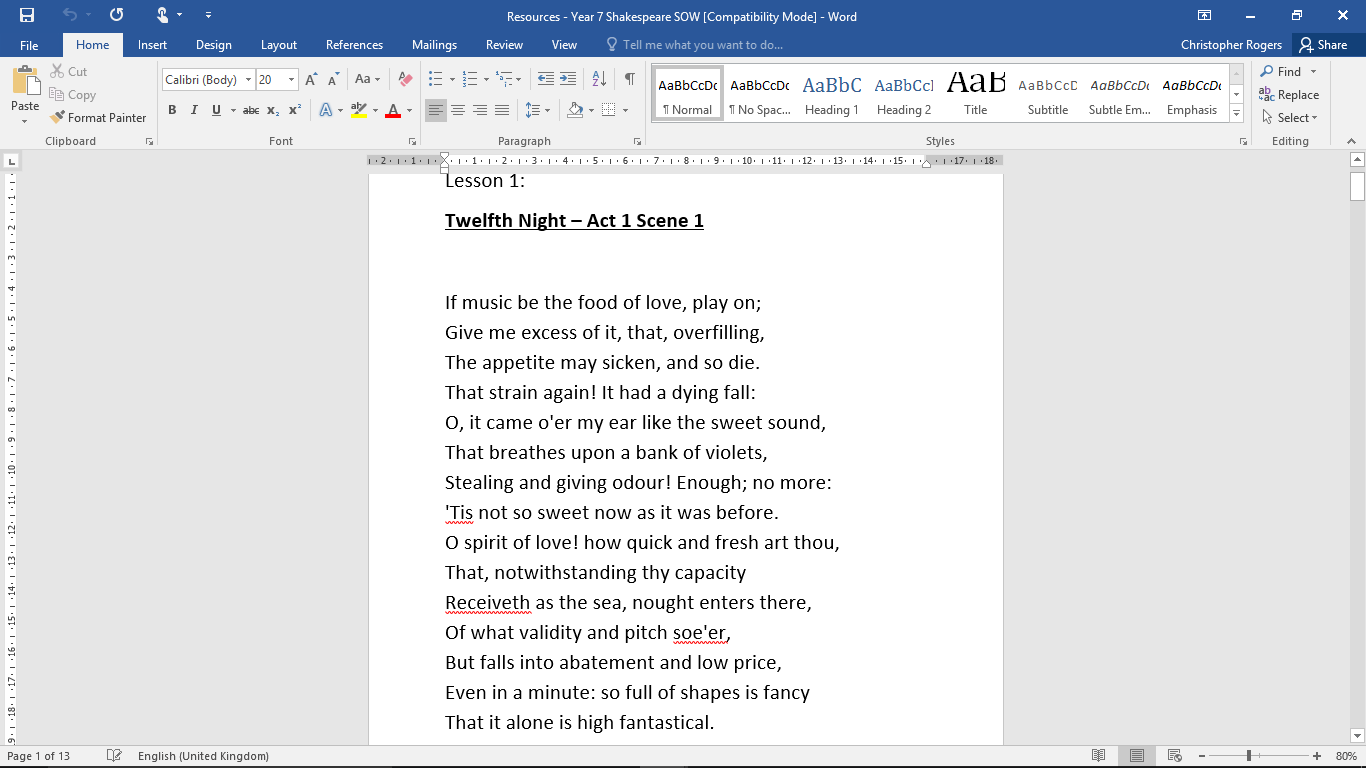 Level of ChallengePREPARECONSOLIDATEDEEPENABOVE AND BEYONDList of Tasks: Complete 3 across the termYou must complete one from each column.Learn the list of spellings that you have been given by your teacher /18Identify 5 phrases in the extract that show that the character is feeling a sense of inner conflict. Challenge yourself by inferring meaningResearch Elizabethan attitudes to the monarch and consequences for treason during this era.Research Elizabethan life and create a fact file of information with regards to:Attitudes towards WomenReligionThe SupernaturalSocial Hierarchy Make links to any of Shakespeare’s plays where these themes appear.List of Tasks: Complete 3 across the termYou must complete one from each column.Choose a monologue from the list provided and translate it into modern day English.Analyse the differences and similarities between the two characters from the extract you have been given.‘Romeo and Juliet is the greatest love story ever written’ Evaluate how far you agree with this statement and why.Research Elizabethan life and create a fact file of information with regards to:Attitudes towards WomenReligionThe SupernaturalSocial Hierarchy Make links to any of Shakespeare’s plays where these themes appear.List of Tasks: Complete 3 across the termYou must complete one from each column.Complete a plot summary of one of the plays that you have studied so far. Who are the characters involved?Infer meaning from the quotes from the text given to you by your teacher. What does the language suggest about the character?Research another Shakespearean protagonist that faces inner conflict and explain why? Is he/she similar or different to King Lear?Research Elizabethan life and create a fact file of information with regards to:Attitudes towards WomenReligionThe SupernaturalSocial Hierarchy Make links to any of Shakespeare’s plays where these themes appear.MonologueSoliloquyConflictMonarchKingdomExileForeshadowingAtmosphereShakespeareDespairEmpathiseConvincingCatalystIambic PentameterRhythmLoyaltyMutinyHonourable